Όνομα:……………………………………………………. Ημερομηνία:…………………………………..Ασκήσεις 4ης ενότητας ΓλώσσαςΣυμπληρώνω με το σωστό τύπο των επιθέτων που δίνονται στις παρενθέσεις; Οι ..................... (παχύς) άνθρωποι μπορεί να παρουσιάσουν προβλήματα υγείας. Ήταν πολύ δύσκολο να διασχίσουν τον ....................... (πλατύς) και ......................... (βαθύς) ποταμό Αλιάκμονα. Τη στιγμή που τραβούσε τα ...................... (βαρύς) τραπεζάκια του σαλονιού ένιωσε έναν ...................... (οξύς) πόνο στο στήθος. Προτιμά να φορά ................... (ελαφρύς) και ................... (φαρδύς) ρούχα. Κοιτούσαν έκπληκτοι τους ......................... (πλατύς) δρόμους που είχαν γεμίσει νερό.Κλίνω τα επίθετα μαζί με τα ουσιαστικά στο γένος που βρίσκονται.Αλλάζω τις παρακάτω προτάσεις, χρησιμοποιώντας τον κατάλληλο αιτιολογικό σύνδεσμο, όπως στο παράδειγμα: Δεν πήγα εκδρομή και στενοχωρήθηκα πολύ.                      Στενοχωρήθηκα πολύ, επειδή δεν πήγα εκδρομή.Ήμουν άρρωστος  και δεν έκανα τις εργασίες μου.……………………………………………………………………………………………………………………………………Μάλωσα με τον φίλο μου και είμαι στενοχωρημένος.     ………………………………………………………………………………………………..…………………………………Χιόνισε και πήγαμε στον Παρνασσό για σκι.……………………………………………………………………………………………………………………………………Γράφω τις μετοχές των ρημάτων. Συμπληρώνω το παρακάτω κείμενο με το οριστικό και το αόριστο άρθρο.Μια φορά κι …………. καιρό ήταν  ………… παράξενη χώρα. Την αποτελούσαν ενενήντα σπιτάκια και κάθε σπιτάκι είχε ……………. κήπο με ………….. μικρή καγκελόπορτα και πίσω από  ………. μικρή καγκελόπορτα …………… σκύλο που γάβγιζε.      Έτσι όπως άκουγαν ………….  σκυλιά να γαβγίζουν αδιάκοπα, ………….  κάτοικοι της χώρας είχαν όλοι μισοκουφαθεί και μιλούσαν ελάχιστα μεταξύ τους.   …………..  φορά πέρασε από εκείνα τα μέρη ο Τζοβάνι ο Χασομέρης, σε  ……………….  από τα περίφημα ταξίδια του. Τα ενενήντα σκυλιά τον υποδέχτηκαν με …………….. συναυλία από γαβγίσματα που θα εκνεύριζε ακόμα και …………..  τσιμεντένια κολονάκια στις άκρες  ……….. δρόμου.  Ζήτησε …………… πληροφορία από  …………… γυναίκα κι αυτή του απάντησε γαβγίζοντας. Έκανε μια φιλοφρόνηση σε ……………. παιδάκι και αντί για απάντηση πήρε ένα αλύχτημα.                                                                                                      Τζιάνι Ροντάρι, Παραμύθια από   το τηλέφωνοΚάνω γραμματική αναγνώριση στις μαυρισμένες λέξεις της άσκησης 5.Ονομ.ο κανελής γάτος η φαρδιά φούστατο πλατύ χαμόγελοΓεν.Αιτ.Κλητ.                                                                            ΠΛΗΘΥΝΤΙΚΟΣ                                                                            ΠΛΗΘΥΝΤΙΚΟΣ                                                                            ΠΛΗΘΥΝΤΙΚΟΣ                                                                            ΠΛΗΘΥΝΤΙΚΟΣ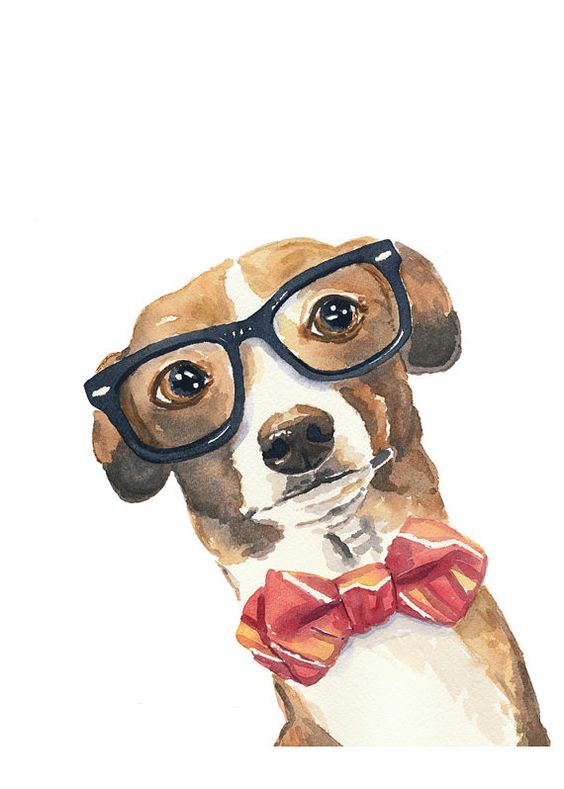 ΡήματαΕνεργητικές ΜετοχέςΠαθητικές Μετοχέςράβω ραμμένος-η-ο	λύνω	σκάβω	αγαπώ	εγκαταλείπω	καλύπτω	αφήνω	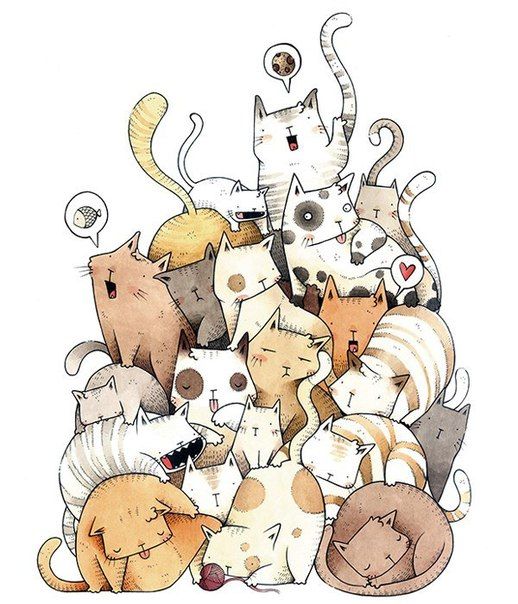 